A P R O BPOSTAREA PE PORTALUL HUBŞI AFIŞAREA LA SEDIUL I.P.J. BACĂUÎ. ŞEFUL INSPECTORATULUIComisar-șef de polițieCIOBOTICI SILVIUA N UN Ț       Se revine în parte la Anunțul nr. 785461 din 11.01.2024, la Concursul organizat de Inspectoratul de Poliție Județean Bacău, pentru ocuparea funcției de șef birou – Biroul Control Intern - Inspectoratul de Poliție Județean Bacău, poziția 55 din statul de organizare al unității, cu recrutare din sursă internă, din rândul ofițerilor de poliție, astfel:              La Bibliografia recomandată, capitolul intitulat Managementul resurselor umane, se înlocuiește: - H.G. nr. 1292/2003 privind drepturile de transport ale polițiștilor, elevilor și studenților din instituțiile de învățământ pentru formarea polițiștilor, cu modificările și completările ulterioare; (integral)cu- H.G. nr. 1198/2022 privind drepturile de transport, pe teritoriul național, ale personalului din instituțiile de apărare, ordine publică și securitate națională.PREŞEDINTELE  COMISIEI DE CONCURSMEMBRI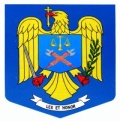 